Publicado en Barcelona el 14/11/2019 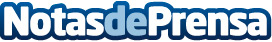 Las expediciones de NACEX crecen un 10,3% en el último ejercicioLas expediciones de NACEX se sitúan cerca de los 25 millones en el último ejercicio. La compañía mantiene el ritmo de crecimiento de años anteriores gracias a su calidad de servicioDatos de contacto:Comunicación Nacex93 264 58 00Nota de prensa publicada en: https://www.notasdeprensa.es/las-expediciones-de-nacex-crecen-un-103-en-el Categorias: Nacional Franquicias Cataluña Logística http://www.notasdeprensa.es